大学院総合理工学研究科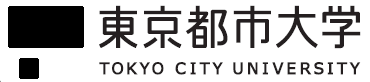 Ｂ日程・Ｃ日程 [２０２３年度前学期入学] 出願書類 所定用紙１．出願書類は、折り曲げたり汚したりしないで下さい。２．各記入欄は、黒のペンまたはボールペンを用いて、枠内に楷書で丁寧に記入して下さい。（入力する場合は明朝体で入力すること）３．該当するものを選択する欄は、チェックボックス（□）内にチェック（レ）を記入して下さい。以下は「Ａ票：入学志願票」の記入例です。（以下の余白に検定料決済システムから出力した収納証明書を貼り付けて下さい）※この枠内におさまるように記入すること社会人選抜欄外に記載してある項目に該当する研究発表等がある場合は記入して下さい。推薦者は厳封して受験者に渡して下さい。社会人選抜　　　年　　　月　　　日東京都市大学学　長　殿東京都市大学大学院総合理工学研究科　　　　　　　　　　　　　専攻入学志願者として、下記の者を推薦いたします。１．志願者の主たる業務経歴や研究分野を含み、推薦理由を下欄にご記入下さい。２．欄外に記載してある項目に該当する研究発表等がある場合は記入して下さい。推薦書は厳封して受験者に渡してください。海外協定校特別推薦入試　　　年　　　月　　　日東京都市大学学　長　　三木　千壽　殿東京都市大学大学院総合理工学研究科　　　　　　　　　　　　　　専攻入学志願者として下記の者を推薦いたします。注意：この推薦書は、志願者が所属する学科等の主任教授、及び在籍大学又は大学院の学長に相当する者の連名のものとします。■博士前期課程等における研究概要■博士後期課程における研究計画◆学歴・職歴の詳細 ――小学校から最終学校等まで年代順（西暦）に―― を記入して下さい。◆下表に記入して下さい。なお、国籍や在留資格等の確認のためにパスポートの必要ページ（氏名や顔写真やサイン等　　記載ページ）および在留カード両面のコピーを添付して下さい。（※日本国外に在住の場合、在留カードのコピーは提出不要）出願手続き後の「受験票」と受験後の「合格通知」を郵送するための宛名シールです。受験者が確実に受信できる住所を記入して下さい。氏名は受験生本人の氏名に限ります。個別連絡事項や事前の課題等を郵送する場合もあります。出願期間内に所定の出願書類が提出されない場合や書類に不備がある場合、出願が受け付けられない場合があります。この書類は出願書類ではなく書類不備を減らすためのチェック表です。まずは募集要項14～15ページをよく読み、出願書類に不備がないか確認の上、この表を最終確認に利用してください。また、このチェック表を提出する必要はありません。Ａ票入学志願票Ｂ票副票（写真票）Ｃ票志望理由書Ｄ票業務経歴書Ｅ票推薦書（社会人選抜用）Ｆ票推薦書（海外協定校特別推薦入試用）Ｇ票博士前期課程等における研究概要と
博士後期課程における研究計画Ｈ票外国人留学生状況調査票Ｉ票受験票宛名ラベル確認用出願書類チェック表（提出不要）出願書類　記入上の注意２０２３年度東京都市大学　大学院総合理工学研究科受　験　番　号Ａ票入学志願票※記入しないこと志望課程 ☑ 博士前期課程 □ 博士後期課程 ☑ 博士前期課程 □ 博士後期課程 ☑ 博士前期課程 □ 博士後期課程試験区分試験区分試験区分□海外協定校特別推薦入試☑一般選抜□社会人選抜□海外協定校特別推薦入試☑一般選抜□社会人選抜志望専攻名情報　　　 　専攻情報　　　 　専攻情報　　　 　専攻試験区分試験区分試験区分□海外協定校特別推薦入試☑一般選抜□社会人選抜□海外協定校特別推薦入試☑一般選抜□社会人選抜志望領域名情報工学　　　　　領域情報工学　　　　　領域情報工学　　　　　領域指導教授氏名指導教授氏名指導教授氏名柴田 随道　　柴田 随道　　□ 社会基盤マネジメントプログラムに参加を希望する方は☑を入れて下さい。□ 社会人プログラム：その他(　　　　　　　　　　　　　   　　)に参加を希望する方は☑を入れて下さい。□ 社会基盤マネジメントプログラムに参加を希望する方は☑を入れて下さい。□ 社会人プログラム：その他(　　　　　　　　　　　　　   　　)に参加を希望する方は☑を入れて下さい。□ 社会基盤マネジメントプログラムに参加を希望する方は☑を入れて下さい。□ 社会人プログラム：その他(　　　　　　　　　　　　　   　　)に参加を希望する方は☑を入れて下さい。□ 社会基盤マネジメントプログラムに参加を希望する方は☑を入れて下さい。□ 社会人プログラム：その他(　　　　　　　　　　　　　   　　)に参加を希望する方は☑を入れて下さい。□ 社会基盤マネジメントプログラムに参加を希望する方は☑を入れて下さい。□ 社会人プログラム：その他(　　　　　　　　　　　　　   　　)に参加を希望する方は☑を入れて下さい。□ 社会基盤マネジメントプログラムに参加を希望する方は☑を入れて下さい。□ 社会人プログラム：その他(　　　　　　　　　　　　　   　　)に参加を希望する方は☑を入れて下さい。□ 社会基盤マネジメントプログラムに参加を希望する方は☑を入れて下さい。□ 社会人プログラム：その他(　　　　　　　　　　　　　   　　)に参加を希望する方は☑を入れて下さい。□ 社会基盤マネジメントプログラムに参加を希望する方は☑を入れて下さい。□ 社会人プログラム：その他(　　　　　　　　　　　　　   　　)に参加を希望する方は☑を入れて下さい。□ 社会基盤マネジメントプログラムに参加を希望する方は☑を入れて下さい。□ 社会人プログラム：その他(　　　　　　　　　　　　　   　　)に参加を希望する方は☑を入れて下さい。受験する科目【博士前期課程 一般選抜】受験する科目【博士前期課程 一般選抜】   外国語科目受験の有無を○で囲む            提出する書類がある場合は科目名を○で囲む   外国語科目受験の有無を○で囲む            提出する書類がある場合は科目名を○で囲む   外国語科目受験の有無を○で囲む            提出する書類がある場合は科目名を○で囲む   外国語科目受験の有無を○で囲む            提出する書類がある場合は科目名を○で囲む   外国語科目受験の有無を○で囲む            提出する書類がある場合は科目名を○で囲む   外国語科目受験の有無を○で囲む            提出する書類がある場合は科目名を○で囲む   外国語科目受験の有無を○で囲む            提出する書類がある場合は科目名を○で囲む受験する科目【博士前期課程 一般選抜】受験する科目【博士前期課程 一般選抜】外国語科目（英語）外国語科目（英語）基礎科目基礎科目受験する科目【博士前期課程 一般選抜】受験する科目【博士前期課程 一般選抜】・受験する・受験免除を申請する　科目認定・基準達成　TOEIC※受験免除を希望する方は認定証明書やTOEICスコアの原本を添付すること(コピー不可)・受験する・受験免除を申請する　科目認定・基準達成　TOEIC※受験免除を希望する方は認定証明書やTOEICスコアの原本を添付すること(コピー不可)科目認定・基準達成証明書を提出する数学・物理学・化学※認定証明書の原本を添付すること(コピー不可)科目認定・基準達成証明書を提出する数学・物理学・化学※認定証明書の原本を添付すること(コピー不可)受験する科目【博士前期課程 一般選抜】受験する科目【博士前期課程 一般選抜】氏　名漢字姓　　東　京漢字姓　　東　京名　次　郎性別☑  男　　□ 女☑  男　　□ 女☑  男　　□ 女☑  男　　□ 女氏　名漢字姓　　東　京漢字姓　　東　京名　次　郎生年月日2000年2000年10月17日氏　名※学内進学者の場合のみ記入現在所属する研究室　　　　　　　　　学籍番号　1922999※学内進学者の場合のみ記入現在所属する研究室　　　　　　　　　学籍番号　1922999※学内進学者の場合のみ記入現在所属する研究室　　　　　　　　　学籍番号　1922999生年月日2000年2000年10月17日学歴等 高等学校 ２０１９年　３月　　　　東京都市大学付属　高等学校２０１９年　３月　　　　東京都市大学付属　高等学校２０１９年　３月　　　　東京都市大学付属　高等学校２０１９年　３月　　　　東京都市大学付属　高等学校☑卒業☑卒業☑卒業学歴等 大　学 ２０２３年　３月　　東京都市　大学　　知識工　学部　　情報科　学科２０２３年　３月　　東京都市　大学　　知識工　学部　　情報科　学科２０２３年　３月　　東京都市　大学　　知識工　学部　　情報科　学科２０２３年　３月　　東京都市　大学　　知識工　学部　　情報科　学科□ 卒業☑  卒業見込み□ 卒業☑  卒業見込み□ 卒業☑  卒業見込み学歴等 大学院 　　年　　月　　　　　　　　　大学大学院　　　　　研究科 　　　　　専攻修士課程　　年　　月　　　　　　　　　大学大学院　　　　　研究科 　　　　　専攻修士課程　　年　　月　　　　　　　　　大学大学院　　　　　研究科 　　　　　専攻修士課程　　年　　月　　　　　　　　　大学大学院　　　　　研究科 　　　　　専攻修士課程□ 修了□ 修了見込み□ 修了□ 修了見込み□ 修了□ 修了見込み学歴等 職　歴 職歴がある場合は、企業名・入社年月・在職年数等を記入して下さい。職歴がある場合は、企業名・入社年月・在職年数等を記入して下さい。職歴がある場合は、企業名・入社年月・在職年数等を記入して下さい。職歴がある場合は、企業名・入社年月・在職年数等を記入して下さい。職歴がある場合は、企業名・入社年月・在職年数等を記入して下さい。職歴がある場合は、企業名・入社年月・在職年数等を記入して下さい。職歴がある場合は、企業名・入社年月・在職年数等を記入して下さい。志願者住　所〒　１５８　－　８５５７　　　　　　　　ＴＥＬ(携帯)（　０９０　）１２３４－５６７８　メールアドレス（学外者のみ）〒　１５８　－　８５５７　　　　　　　　ＴＥＬ(携帯)（　０９０　）１２３４－５６７８　メールアドレス（学外者のみ）〒　１５８　－　８５５７　　　　　　　　ＴＥＬ(携帯)（　０９０　）１２３４－５６７８　メールアドレス（学外者のみ）〒　１５８　－　８５５７　　　　　　　　ＴＥＬ(携帯)（　０９０　）１２３４－５６７８　メールアドレス（学外者のみ）〒　１５８　－　８５５７　　　　　　　　ＴＥＬ(携帯)（　０９０　）１２３４－５６７８　メールアドレス（学外者のみ）〒　１５８　－　８５５７　　　　　　　　ＴＥＬ(携帯)（　０９０　）１２３４－５６７８　メールアドレス（学外者のみ）〒　１５８　－　８５５７　　　　　　　　ＴＥＬ(携帯)（　０９０　）１２３４－５６７８　メールアドレス（学外者のみ）〒　１５８　－　８５５７　　　　　　　　ＴＥＬ(携帯)（　０９０　）１２３４－５６７８　メールアドレス（学外者のみ）志願者住　所都道府県名から記入／アパート・マンション名なども正確に記入して下さい。東 京 都 世 田 谷 区 玉 堤 １ － ２ ８ － １都道府県名から記入／アパート・マンション名なども正確に記入して下さい。東 京 都 世 田 谷 区 玉 堤 １ － ２ ８ － １都道府県名から記入／アパート・マンション名なども正確に記入して下さい。東 京 都 世 田 谷 区 玉 堤 １ － ２ ８ － １都道府県名から記入／アパート・マンション名なども正確に記入して下さい。東 京 都 世 田 谷 区 玉 堤 １ － ２ ８ － １都道府県名から記入／アパート・マンション名なども正確に記入して下さい。東 京 都 世 田 谷 区 玉 堤 １ － ２ ８ － １都道府県名から記入／アパート・マンション名なども正確に記入して下さい。東 京 都 世 田 谷 区 玉 堤 １ － ２ ８ － １都道府県名から記入／アパート・マンション名なども正確に記入して下さい。東 京 都 世 田 谷 区 玉 堤 １ － ２ ８ － １都道府県名から記入／アパート・マンション名なども正確に記入して下さい。東 京 都 世 田 谷 区 玉 堤 １ － ２ ８ － １２０２３年度東京都市大学　大学院総合理工学研究科受　験　番　号Ａ票入学志願票※記入しないこと志望課程 □ 博士前期課程 □ 博士後期課程 □ 博士前期課程 □ 博士後期課程 □ 博士前期課程 □ 博士後期課程 □ 博士前期課程 □ 博士後期課程試験区分試験区分試験区分□海外協定校特別推薦入試□一般選抜□社会人選抜□海外協定校特別推薦入試□一般選抜□社会人選抜志望専攻名専攻試験区分試験区分試験区分□海外協定校特別推薦入試□一般選抜□社会人選抜□海外協定校特別推薦入試□一般選抜□社会人選抜志望領域名領域指導教授氏名指導教授氏名指導教授氏名□ 社会基盤マネジメントプログラムに参加を希望する方は☑を入れて下さい。□ 社会人プログラム：その他(　　　　　　　　　　　　　   　　)に参加を希望する方は☑を入れて下さい。□ 社会基盤マネジメントプログラムに参加を希望する方は☑を入れて下さい。□ 社会人プログラム：その他(　　　　　　　　　　　　　   　　)に参加を希望する方は☑を入れて下さい。□ 社会基盤マネジメントプログラムに参加を希望する方は☑を入れて下さい。□ 社会人プログラム：その他(　　　　　　　　　　　　　   　　)に参加を希望する方は☑を入れて下さい。□ 社会基盤マネジメントプログラムに参加を希望する方は☑を入れて下さい。□ 社会人プログラム：その他(　　　　　　　　　　　　　   　　)に参加を希望する方は☑を入れて下さい。□ 社会基盤マネジメントプログラムに参加を希望する方は☑を入れて下さい。□ 社会人プログラム：その他(　　　　　　　　　　　　　   　　)に参加を希望する方は☑を入れて下さい。□ 社会基盤マネジメントプログラムに参加を希望する方は☑を入れて下さい。□ 社会人プログラム：その他(　　　　　　　　　　　　　   　　)に参加を希望する方は☑を入れて下さい。□ 社会基盤マネジメントプログラムに参加を希望する方は☑を入れて下さい。□ 社会人プログラム：その他(　　　　　　　　　　　　　   　　)に参加を希望する方は☑を入れて下さい。□ 社会基盤マネジメントプログラムに参加を希望する方は☑を入れて下さい。□ 社会人プログラム：その他(　　　　　　　　　　　　　   　　)に参加を希望する方は☑を入れて下さい。□ 社会基盤マネジメントプログラムに参加を希望する方は☑を入れて下さい。□ 社会人プログラム：その他(　　　　　　　　　　　　　   　　)に参加を希望する方は☑を入れて下さい。□ 社会基盤マネジメントプログラムに参加を希望する方は☑を入れて下さい。□ 社会人プログラム：その他(　　　　　　　　　　　　　   　　)に参加を希望する方は☑を入れて下さい。受験する科目【博士前期課程 一般選抜】受験する科目【博士前期課程 一般選抜】   外国語科目受験の有無を○で囲む            提出する書類がある場合は科目名を○で囲む   外国語科目受験の有無を○で囲む            提出する書類がある場合は科目名を○で囲む   外国語科目受験の有無を○で囲む            提出する書類がある場合は科目名を○で囲む   外国語科目受験の有無を○で囲む            提出する書類がある場合は科目名を○で囲む   外国語科目受験の有無を○で囲む            提出する書類がある場合は科目名を○で囲む   外国語科目受験の有無を○で囲む            提出する書類がある場合は科目名を○で囲む   外国語科目受験の有無を○で囲む            提出する書類がある場合は科目名を○で囲む   外国語科目受験の有無を○で囲む            提出する書類がある場合は科目名を○で囲む受験する科目【博士前期課程 一般選抜】受験する科目【博士前期課程 一般選抜】外国語科目（英語）外国語科目（英語）外国語科目（英語）基礎科目基礎科目受験する科目【博士前期課程 一般選抜】受験する科目【博士前期課程 一般選抜】受験する受験免除を申請する　科目認定・基準達成　TOEIC※受験免除を希望する方は認定証明書やTOEICスコアの原本を添付すること(コピー不可)受験する受験免除を申請する　科目認定・基準達成　TOEIC※受験免除を希望する方は認定証明書やTOEICスコアの原本を添付すること(コピー不可)受験する受験免除を申請する　科目認定・基準達成　TOEIC※受験免除を希望する方は認定証明書やTOEICスコアの原本を添付すること(コピー不可)科目認定・基準達成証明書を提出する数学・物理学・化学※認定証明書の原本を添付すること(コピー不可)科目認定・基準達成証明書を提出する数学・物理学・化学※認定証明書の原本を添付すること(コピー不可)受験する科目【博士前期課程 一般選抜】受験する科目【博士前期課程 一般選抜】氏　名カタカナ漢字カタカナ漢字カタカナ漢字カタカナ漢字カタカナ漢字カタカナ漢字カタカナ漢字カタカナ漢字カタカナ漢字カタカナ漢字カタカナ漢字カタカナ漢字性別性別性別□ 男　　□ 女□ 男　　□ 女□ 男　　□ 女□ 男　　□ 女氏　名カタカナ漢字カタカナ漢字カタカナ漢字カタカナ漢字カタカナ漢字カタカナ漢字カタカナ漢字カタカナ漢字カタカナ漢字カタカナ漢字カタカナ漢字カタカナ漢字生年月日生年月日生年月日年年月日氏　名※本学在籍者のみ記入現在所属する研究室※本学在籍者のみ記入現在所属する研究室※本学在籍者のみ記入現在所属する研究室学籍番号生年月日生年月日生年月日年年月日学歴等 高等学校  高等学校 年　　　　月年　　　　月年　　　　月年　　　　月年　　　　月年　　　　月年　　　　月年　　　　月□ 卒業□ 卒業□ 卒業学歴等 高等学校  高等学校 高等学校高等学校高等学校高等学校高等学校高等学校□ 卒業□ 卒業□ 卒業学歴等 大　学  大　学 年　　　　月年　　　　月年　　　　月年　　　　月年　　　　月年　　　　月年　　　　月年　　　　月□ 卒業□ 卒業見込み□ 卒業□ 卒業見込み□ 卒業□ 卒業見込み学歴等 大　学  大　学 大学学部学部学部学科学科□ 卒業□ 卒業見込み□ 卒業□ 卒業見込み□ 卒業□ 卒業見込み学歴等 大学院  大学院 年　　　　月年　　　　月年　　　　月年　　　　月年　　　　月年　　　　月年　　　　月年　　　　月□ 修了□ 修了見込み□ 修了□ 修了見込み□ 修了□ 修了見込み学歴等 大学院  大学院 大学大学院研究科研究科研究科専攻修士課程専攻修士課程□ 修了□ 修了見込み□ 修了□ 修了見込み□ 修了□ 修了見込み学歴等 職　歴  職　歴 職歴がある場合は、企業名・入社年月・在職年数等を記入して下さい。職歴がある場合は、企業名・入社年月・在職年数等を記入して下さい。職歴がある場合は、企業名・入社年月・在職年数等を記入して下さい。職歴がある場合は、企業名・入社年月・在職年数等を記入して下さい。職歴がある場合は、企業名・入社年月・在職年数等を記入して下さい。職歴がある場合は、企業名・入社年月・在職年数等を記入して下さい。職歴がある場合は、企業名・入社年月・在職年数等を記入して下さい。職歴がある場合は、企業名・入社年月・在職年数等を記入して下さい。職歴がある場合は、企業名・入社年月・在職年数等を記入して下さい。職歴がある場合は、企業名・入社年月・在職年数等を記入して下さい。職歴がある場合は、企業名・入社年月・在職年数等を記入して下さい。職歴がある場合は、企業名・入社年月・在職年数等を記入して下さい。職歴がある場合は、企業名・入社年月・在職年数等を記入して下さい。職歴がある場合は、企業名・入社年月・在職年数等を記入して下さい。職歴がある場合は、企業名・入社年月・在職年数等を記入して下さい。職歴がある場合は、企業名・入社年月・在職年数等を記入して下さい。職歴がある場合は、企業名・入社年月・在職年数等を記入して下さい。志願者住　所〒-ＴＥＬ(携帯)ＴＥＬ(携帯)ＴＥＬ(携帯)ＴＥＬ(携帯)志願者住　所メールアドレスメールアドレスメールアドレスメールアドレス志願者住　所都道府県名から記入／アパート・マンション名なども正確に記入して下さい。都道府県名から記入／アパート・マンション名なども正確に記入して下さい。都道府県名から記入／アパート・マンション名なども正確に記入して下さい。都道府県名から記入／アパート・マンション名なども正確に記入して下さい。都道府県名から記入／アパート・マンション名なども正確に記入して下さい。都道府県名から記入／アパート・マンション名なども正確に記入して下さい。都道府県名から記入／アパート・マンション名なども正確に記入して下さい。都道府県名から記入／アパート・マンション名なども正確に記入して下さい。都道府県名から記入／アパート・マンション名なども正確に記入して下さい。都道府県名から記入／アパート・マンション名なども正確に記入して下さい。都道府県名から記入／アパート・マンション名なども正確に記入して下さい。都道府県名から記入／アパート・マンション名なども正確に記入して下さい。都道府県名から記入／アパート・マンション名なども正確に記入して下さい。都道府県名から記入／アパート・マンション名なども正確に記入して下さい。都道府県名から記入／アパート・マンション名なども正確に記入して下さい。都道府県名から記入／アパート・マンション名なども正確に記入して下さい。都道府県名から記入／アパート・マンション名なども正確に記入して下さい。都道府県名から記入／アパート・マンション名なども正確に記入して下さい。都道府県名から記入／アパート・マンション名なども正確に記入して下さい。２０２３年度東京都市大学　大学院総合理工学研究科受　験　番　号Ｂ票副票（写真票）※記入しないこと氏　　　名フリガナ＜写真貼付欄＞1.身分証明用の写真に限る(カラー白黒不問)。2.上半身正面脱帽、枠なしで、出願日より３ヶ月以内に撮影された、縦４㎝×横３㎝のもの。3.写真の裏面には氏名と志望専攻名を明記のこと(シールのものはそのまま貼付)。氏　　　名＜写真貼付欄＞1.身分証明用の写真に限る(カラー白黒不問)。2.上半身正面脱帽、枠なしで、出願日より３ヶ月以内に撮影された、縦４㎝×横３㎝のもの。3.写真の裏面には氏名と志望専攻名を明記のこと(シールのものはそのまま貼付)。志望専攻名□ 博士前期課程　・　□ 博士後期課程□ 博士前期課程　・　□ 博士後期課程□ 博士前期課程　・　□ 博士後期課程＜写真貼付欄＞1.身分証明用の写真に限る(カラー白黒不問)。2.上半身正面脱帽、枠なしで、出願日より３ヶ月以内に撮影された、縦４㎝×横３㎝のもの。3.写真の裏面には氏名と志望専攻名を明記のこと(シールのものはそのまま貼付)。志望専攻名専攻＜写真貼付欄＞1.身分証明用の写真に限る(カラー白黒不問)。2.上半身正面脱帽、枠なしで、出願日より３ヶ月以内に撮影された、縦４㎝×横３㎝のもの。3.写真の裏面には氏名と志望専攻名を明記のこと(シールのものはそのまま貼付)。志望領域名領域＜写真貼付欄＞1.身分証明用の写真に限る(カラー白黒不問)。2.上半身正面脱帽、枠なしで、出願日より３ヶ月以内に撮影された、縦４㎝×横３㎝のもの。3.写真の裏面には氏名と志望専攻名を明記のこと(シールのものはそのまま貼付)。２０２３年度東京都市大学　大学院総合理工学研究科受　験　番　号Ｃ票志望理由書※記入しないこと志望課程 □ 博士前期課程 □ 博士後期課程 □ 博士前期課程 □ 博士後期課程氏　　名志望専攻名専攻志望領域名領域志望理由２０２３年度東京都市大学　大学院総合理工学研究科受　験　番　号Ｄ票業務経歴書※記入しないこと志望課程 □ 博士前期課程 □ 博士後期課程 □ 博士前期課程 □ 博士後期課程氏　　名志望専攻名専攻志望領域名領域授業料減免を　　□希望する　　□希望しない（どちらかに☑を入れて下さい）授業料減免を　　□希望する　　□希望しない（どちらかに☑を入れて下さい）授業料減免を　　□希望する　　□希望しない（どちらかに☑を入れて下さい）授業料減免を　　□希望する　　□希望しない（どちらかに☑を入れて下さい）授業料減免を　　□希望する　　□希望しない（どちらかに☑を入れて下さい）授業料減免を　　□希望する　　□希望しない（どちらかに☑を入れて下さい）年月学　　　 歴　　　最終学歴の入学・卒業(修了)のみ記入年月業 務 経 歴　　　職歴のほか、研究業績などの詳細を記入題　　　　　目発表機関相当番号［発表機関相当番号］１．論文（学会誌・協会誌）２．学会口頭発表３．社内報４．社内研究会５．特許申請６．その他受賞など［発表機関相当番号］１．論文（学会誌・協会誌）２．学会口頭発表３．社内報４．社内研究会５．特許申請６．その他受賞など［発表機関相当番号］１．論文（学会誌・協会誌）２．学会口頭発表３．社内報４．社内研究会５．特許申請６．その他受賞など［発表機関相当番号］１．論文（学会誌・協会誌）２．学会口頭発表３．社内報４．社内研究会５．特許申請６．その他受賞など［発表機関相当番号］１．論文（学会誌・協会誌）２．学会口頭発表３．社内報４．社内研究会５．特許申請６．その他受賞など２０２３年度東京都市大学　大学院総合理工学研究科受　験　番　号Ｅ票推薦書(社会人選抜用)※記入しないこと入学志願者記入欄志望課程□ 博士前期課程□ 博士後期課程□ 博士前期課程□ 博士後期課程氏　　名入学志願者記入欄志望専攻名専攻志望領域名領域入学志願者記入欄授業料減免を　　□希望する　　□希望しない（どちらかに☑を入れて下さい）授業料減免を　　□希望する　　□希望しない（どちらかに☑を入れて下さい）授業料減免を　　□希望する　　□希望しない（どちらかに☑を入れて下さい）授業料減免を　　□希望する　　□希望しない（どちらかに☑を入れて下さい）授業料減免を　　□希望する　　□希望しない（どちらかに☑を入れて下さい）授業料減免を　　□希望する　　□希望しない（どちらかに☑を入れて下さい）推 薦 者　　　　　　　　　　　　　　　　　　　　　　印所　　属職　　名志願者との関係志願者氏名（生年月日）年　　　月　　　日 生題　　　　　目発表機関相当番号［発表機関相当番号］１．論文（学会誌・協会誌）２．学会口頭発表３．社内報４．社内研究会５．特許申請６．その他受賞など［発表機関相当番号］１．論文（学会誌・協会誌）２．学会口頭発表３．社内報４．社内研究会５．特許申請６．その他受賞など［発表機関相当番号］１．論文（学会誌・協会誌）２．学会口頭発表３．社内報４．社内研究会５．特許申請６．その他受賞など［発表機関相当番号］１．論文（学会誌・協会誌）２．学会口頭発表３．社内報４．社内研究会５．特許申請６．その他受賞など［発表機関相当番号］１．論文（学会誌・協会誌）２．学会口頭発表３．社内報４．社内研究会５．特許申請６．その他受賞など２０２３年度東京都市大学　大学院総合理工学研究科受　験　番　号Ｆ票推薦書(海外協定校特別推薦入試用)※記入しないこと志望課程□ 博士前期課程□ 博士後期課程□ 博士前期課程□ 博士後期課程氏　　名志望専攻名専攻志望領域名領域　推　薦　者　大　学　名学　　　長　　　　　　　　　　　　　　　　　　　　　印所属学科・職位主任教授氏名　　　　　　　　　　　　　　　　　　　　　印志願者氏名（生年月日）年　　　月　　　日 生所見および推薦理由等２０２３年度東京都市大学　大学院総合理工学研究科受　験　番　号Ｇ票博士前期課程等における研究概要と博士後期課程における研究計画※記入しないこと志望課程■ 博士後期課程■ 博士後期課程氏　　名志望専攻名専攻志望領域名領域研 究 題 目・論 文 題 名研 究 題 目・論 文 題 名内 容 要 旨内 容 要 旨内 容 要 旨内 容 要 旨内 容 要 旨著　書書　　　　　　　　　　　名書　　　　　　　　　　　名発 行 所発行年月日著　書学術論文論　　　　　文　　　　　名論　　　　　文　　　　　名発表誌名発表年月日学術論文研究発表題　　　　　　　　　　　名題　　　　　　　　　　　名発表機関発表年月日研究発表志望課程■ 博士後期課程■ 博士後期課程氏　　名受　験　番　号志望課程■ 博士後期課程■ 博士後期課程氏　　名※記入しないこと志望専攻名専攻志望領域名領域※記入しないこと研 究 題 目研 究 計 画研 究 計 画２０２３年度東京都市大学　大学院総合理工学研究科受　験　番　号Ｈ票外国人留学生状況調査票※記入しないこと志望課程 □ 博士前期課程 □ 博士後期課程 □ 博士前期課程 □ 博士後期課程氏　　名志望専攻名専攻志望領域名領域学校名所在地期　　　　　間入学・卒業等小学校年　 月　 日～　　　年　 月　 日出身国・地域現在の在留資格現在の在留許可期間年　　　月　　　日 ～　　　　　年　　　月　　　日年　　　月　　　日 ～　　　　　年　　　月　　　日年　　　月　　　日 ～　　　　　年　　　月　　　日年　　　月　　　日 ～　　　　　年　　　月　　　日年　　　月　　　日 ～　　　　　年　　　月　　　日年　　　月　　　日 ～　　　　　年　　　月　　　日留学経費支弁者※本人以外が経費を負担する場合は記入して下さい。氏　名年齢留学経費支弁者※本人以外が経費を負担する場合は記入して下さい。受験者との関係留学経費支弁者※本人以外が経費を負担する場合は記入して下さい。現住所〒　　　　－〒　　　　－〒　　　　－〒　　　　－〒　　　　－留学経費支弁者※本人以外が経費を負担する場合は記入して下さい。ＴＥＬＦＡＸ留学経費支弁者※本人以外が経費を負担する場合は記入して下さい。職業・役職(勤務先名称)留学経費支弁者※本人以外が経費を負担する場合は記入して下さい。勤務先所在地〒　　　　－〒　　　　－〒　　　　－〒　　　　－〒　　　　－留学経費支弁者※本人以外が経費を負担する場合は記入して下さい。勤務先ＴＥＬ勤務先ＦＡＸ勤務先ＦＡＸ勤務先ＦＡＸ２０２３年度東京都市大学　大学院総合理工学研究科受　験　番　号Ｉ票受験票宛名ラベル※記入しないこと受験生氏名受験生氏名受験生氏名受験生氏名受験生氏名様２０２３年度 東京都市大学大学院総合理工学研究科２０２３年度 東京都市大学大学院総合理工学研究科２０２３年度 東京都市大学大学院総合理工学研究科２０２３年度 東京都市大学大学院総合理工学研究科２０２３年度 東京都市大学大学院総合理工学研究科□博士前期課程　　□博士後期課程□博士前期課程　　□博士後期課程□博士前期課程　　□博士後期課程□博士前期課程　　□博士後期課程□博士前期課程　　□博士後期課程専攻領域指導教授名：※記入しないこと受験番号　※記入しないこと受験番号　※記入しないこと受験番号　※記入しないこと受験番号　※記入しないこと受験番号　２０２３年度東京都市大学　大学院総合理工学研究科確認用出願書類チェック表提出不要NO.書類備考確認済1A票【全志願者提出】入学志願票記入漏れ・○の付け忘れ等がないか、確認してください。特に「試験区分」欄の入試日程・入試方式のチェック漏れ、「受験する科目」欄の外国語科目(英語)の受験・免除申請の○の付け忘れがないか確認してください。2【全志願者提出】出願承諾確認メール(印刷したもの)指導教授の名前・志願者の名前・当該日程に出願を承諾する旨が、第三者からみて確認できるものを提出してください。3B票【全志願者提出】副票(写真票)・収納証明書の貼り付けを確認してください。検定料決済システムから出力印刷したものです。・写真の貼り付けを確認してください。4C票【全志願者提出】志望理由書記載に誤りがないか確認してください。専攻・領域の名称に誤りはありませんか？5【全志願者提出】成績証明書(大学学部のもの)原本を提出してください（本学出身者は提出不要です）。外国人留学生：募集要項17ページをよく読んで提出してください。転学・編入学をした場合は、転学・編入学前のものも提出してください。6成績証明書(修士課程または博士前期課程のもの)博士後期課程志願者は募集要項14ページをよく読んで提出してください（本学出身者は提出不要です）。転学・編入学をした場合は、転学・編入学前のものも提出してください。7【博士前期課程 全志願者提出】卒業証明書・卒業見込証明書(大学学部のもの)募集要項14ページをよく読んで提出してください。（本学出身者は提出不要です）8卒業証明書・卒業見込証明書(修士課程または博士前期課程のもの)博士後期課程志願者は募集要項14ページをよく読んで提出してください。（本学出身者は提出不要です）9D票業務経歴書社会人選抜志願者はD票またはE票を提出してください。10E票推薦書(社会人選抜用)社会人選抜志願者はD票またはE票を提出してください。11F票推薦書(海外協定校特別推薦入試用)海外協定校特別推薦入試志願者は募集要項15ページをよく読んで提出してください。12G票博士前期課程等における研究概要と博士後期課程における研究計画博士後期課程志願者は提出してください。13H票外国人留学生状況調査票外国人留学生の志願者は必ず提出してください。以下の資料も提出をお願いします。・パスポートの必要ページ・（日本国内に在住の場合）在留カード14I票【全志願者提出】受験票宛名ラベル郵便番号・宛先に間違いがないか確認してください。15認定試験合格証明書 またはTOEIC公式認定証A票で外国語科目の受験免除を希望した志願者は提出してください。16学歴認証書中国出身留学生は募集要項15,17ページをよく読み、必ず提出してください。17成績認証書中国出身留学生は募集要項15,17ページをよく読み、必ず提出してください。18学位証明書博士後期課程を志願する中国出身留学生は募集要項15,17ページをよく読み、必ず提出してください。